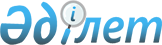 Саран қалалық мәслихатының 2016 жылғы 28 қыркүйектегі № 61 "Саран қалалық мәслихатының аппараты" мемлекеттік мекемесінің қызметтік куәлігін беру Қағидаларын және оның сипаттамасын бекіту туралы" шешімінің күші жойылды деп тану туралыҚарағанды облысы Саран қалалық мәслихатының 2020 жылғы 25 маусымдағы № 502 шешімі. Қарағанды облысының Әділет департаментінде 2020 жылғы 2 шілдеде № 5925 болып тіркелді
      Қазақстан Республикасының 2016 жылғы 6 сәуірдегі "Құқықтық актілер туралы" Заңына сәйкес, қалалық мәслихат ШЕШІМ ЕТТІ:
      1. Саран қалалық мәслихатының 2016 жылғы 28 қыркүйектегі № 61 "Саран қалалық мәслихатының аппараты" мемлекеттік мекемесінің қызметтік куәлігін беру Қағидаларын және оның сипаттамасын бекіту туралы" шешімінің күші жойылды деп танылсын (нормативтік құқықтық актiлердi мемлекеттiк тiркеу Тізілімінде № 3985 болып тiркелген, 2016 жылғы 25 қазандағы "Әділет" ақпараттық - құқықтық жүйесінде, 2016 жылғы 21 қазандағы № 42 (871) "Саран газеті" газетінде жарияланған).
      2. Осы шешім алғаш ресми жарияланған күнінен бастап қолданысқа енгізіледі.
					© 2012. Қазақстан Республикасы Әділет министрлігінің «Қазақстан Республикасының Заңнама және құқықтық ақпарат институты» ШЖҚ РМК
				
      Мәслихат хатшысы, сессия төрағасы

О. Баймаганбетов
